Общество с ограниченной ответственностью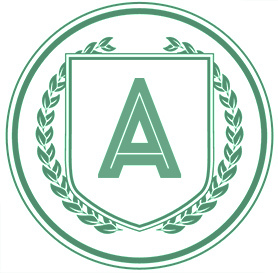 «Академия Дистанционного Образования»Ул. Нахимова, д. 61, кв. 55, Омск, 644105Телефон: 89040771226ПРОГРАММЫ повышения квалификации для действующих арбитражных управляющих1.Современные аспекты деятельности арбитражных управляющих, 40 часов – 1800 рублей ,реализуется для арбитражных управляющих, имеющих Свидетельство о сдаче теоретического экзамена по «Единой программе подготовки арбитражных управляющих».Форма и продолжительность обучения: заочная с применением дистанцонных технологий, 1 неделя.2.Программа подготовки арбитражных управляющих в делах о банкротстве организаторов торговли, 74 часа – 10000 рублей ,реализуется для арбитражных управляющих, имеющих Свидетельство о сдаче теоретического экзамена по «Единой программе подготовки арбитражных управляющих».Форма и продолжительность обучения: заочная с применением дистанцонных технологий, 2 недели.3.Программа подготовки арбитражных управляющих в делах о банкротстве клиринговых организации, 70 часаов– 10000 рублей ,реализуется для арбитражных управляющих, имеющих Свидетельство о сдаче теоретического экзамена по «Единой программе подготовки арбитражных управляющих».Форма и продолжительность обучения: заочная с применением дистанцонных технологий, 2 недели.4.Программа подготовки арбитражных управляющих в делах о банкротстве кредитных потребительских кооперативов 90 часов – 10000рублей ,реализуется для арбитражных управляющих, имеющих Свидетельство о сдаче теоретического экзамена по «Единой программе подготовки арбитражных управляющих».Форма и продолжительность обучения: заочная с применением дистанцонных технологий, 2 недели.5.Программа подготовки арбитражных управляющих в делах о банкротстве  профессиональных участников рынка ценных бумаг и управляющих компании инвестиционных фондов, паевых инвестиционных фондов и негосударственных пенсионных фондов, 86 часов – 10000 рублей ,реализуется для арбитражных управляющих, имеющих Свидетельство о сдаче теоретического экзамена по «Единой программе подготовки арбитражных управляющих».Форма и продолжительность обучения: заочная с применением дистанцонных технологий, 2 недели.4.Программа подготовки арбитражных управляющих в делах о банкротстве негосударственных пенсионных фондов 84 часа – 10000рублей ,реализуется для арбитражных управляющих, имеющих Свидетельство о сдаче теоретического экзамена по «Единой программе подготовки арбитражных управляющих».Форма и продолжительность обучения: заочная с применением дистанцонных технологий, 2 недели.4.Программа подготовки арбитражных управляющих в делах о банкротстве страховых организаций 102 часа– 10000 рублей ,реализуется для арбитражных управляющих, имеющих Свидетельство о сдаче теоретического экзамена по «Единой программе подготовки арбитражных управляющих».Форма и продолжительность обучения: заочная с применением дистанцонных технологий, 2 недели.«Единая программа подготовки арбитражных управляющих», утвержденная приказом Минэкономразвития РФ от 10 декабря 2009 г. № 517 - 572 часа, реализуется с целью подготовки к сдаче теоретического экзамена.Форма и продолжительность обучения: заочная с применением дистанцонных технологий, 3 месяца.По итогам обучения выдается диплом о профессиональной переподготовкеСтоимость обучения: 23 000 руб. (возможна поэтапная оплата).По окончании обучения выдается удостоверение установленного образца.Зачисление проводится каждый понедельник.Подать заявку можноПо телефону 8-904-077-12-26По электронной почте ooo-ado@yandex.ruЧерез сайт http://ooo-ado.ru/